Name:Quiz 17, Attempt 1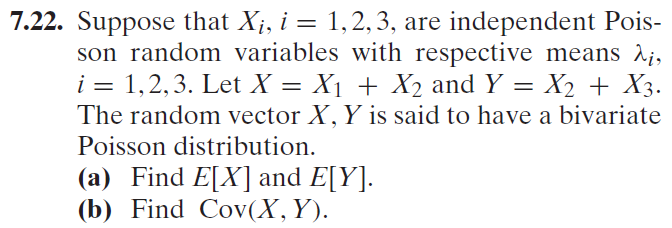 Quiz 15, Attempt 2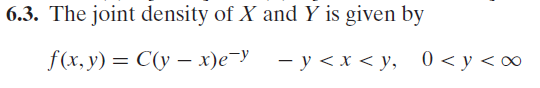 Find C and then find the marginal density function for Y.